МатематикаУчебники: 1.Алгебра и начала анализа 10-11 класс Ш.А.Алимов2.  Геометрия 10-11 класс Л.С. АтанасянМР и ОА 1011 задание. Самостоятельная работа «Решение показательных уравнений»2 задание. Самостоятельная работа «Решение показательных неравенств»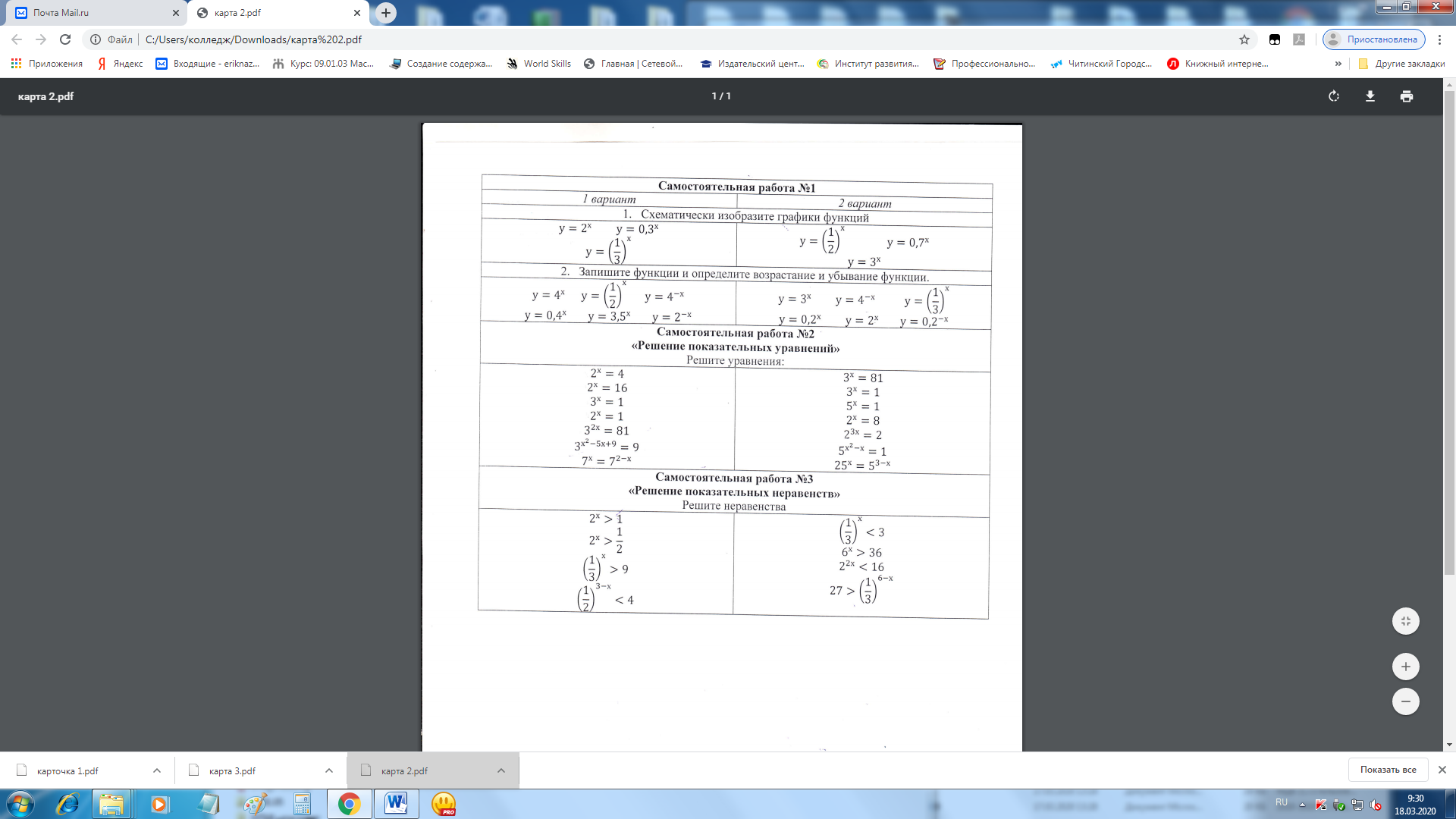 